ExposiciónEXTRAÑANDO AL FANTASMAIcaro Zorbar-El jueves 13 de junio, a las 5:00 p.m., el Museo de Arte Moderno de Bogotá inaugurará la exposición Extrañando al fantasma, del artista colombiano Icaro Zorbar.Esta muestra ocupará tres pisos del Museo durante más de dos meses. Sala Marta Traba (nivel 1), Sala Alejandro Obregón (nivel 2) y Sala Carlos Rojas (nivel 3).La curaduría estará a cargo de Julia Draganović, curadora y directora del Museo Kunsthalle Osnabrück y Eugenio Viola, Curador Jefe del MAMBO.La muestra estará abierta al público desde el 13 de junio          hasta el 1 de septiembre de 2019.Bogotá. Junio, 2019. Luego de un primer semestre de un MAMBO en constante renovación, desde su programación expositiva, las mejoras locativas y la llegada de un nuevo Curador Jefe, el Museo da un contundente inicio al segundo semestre de 2019 con la inauguración de tres exposiciones en simultáneo. Allí contaremos con la participación de dos artistas nacionales con una amplia trayectoria internacional, Ana María Millán e Icaro Zorbar, y el artista francés Alexandre Dang. Este gran evento inaugural intervendrá la totalidad de los espacios y salas de exhibición del Museo el próximo jueves 13 de junio de  5:00 p.m. a 8:00 p.m. La exposición Extrañando al fantasma del artista colombiano Icaro Zorbar, será la más grande hasta ahora en su carrera. En ella el artista va a configurar un recorrido que habitará los tres pisos del Museo, conformado por nueve diferentes instalaciones compuestas por objetos escultóricos creados a partir de luz, video, audio, proyecciones visuales y sonoras de diferentes escalas y objetos encontrados e intervenidos. También harán parte de la exposición una serie de eventos escultórico-performáticos –Instalaciones atendidas– las cuales tendrán un horario específico.Acerca de su obra, Icaro afirma lo siguiente: “No se trata de buscar un uso correcto o incorrecto de las cosas. Mi proceso responde más a una iniciativa desde el juego y la curiosidad. Por supuesto, al hacer esto hay apropiación, pues las cosas se vuelven mías; de alguna manera las habito. Ahora, el Hazlo-Tú-Mismo da unas herramientas anti-consumo fundamentales. Si no empezamos desde lo pequeño no vamos a poder hacer lo grande. Así que yo empiezo desde mi taller, desde mis decisiones personales, desde mis costumbres: como yo funciono”.Su trabajo pone en manifiesto la naturaleza artificial de lo técnico y el rasgo humano implícito en la máquina. Sus instalaciones evidencian la vulnerabilidad de los mecanismos y a la vez se subraya una poética de lo cambiante. Parte de su trabajo tiene un carácter performático, por esta razón sus instalaciones atendidas requieren la presencia de un individuo para permitirles funcionar.Eugenio Viola, Curador Jefe, también asegura lo siguiente: “Creo firmemente que uno de los principales objetivos del MAMBO es apoyar el trabajo de los artistas nacionales, ayudándolos a realizar sus proyectos de exhibición más ambiciosos hasta la fecha. Esta es una estrategia que el MAMBO inició a principios de 2018 con la propuesta de María José Arjona y que ahora busca dar continuidad con Ana María Millán e Icaro Zorbar, dos artistas colombianos reconocidos internacionalmente, quienes en junio de este año presentarán sus exposiciones institucionales más significativas jamás organizadas. Estoy orgulloso de ser parte de este proceso”.Claudia Hakim, Directora del MAMBO, también resalta: “Somos un museo en constante renovación y el segundo semestre de 2019 no será la excepción. Mantendremos una variada programación cultural y seguiremos contando con la participación de artistas, curadores e invitados especiales, nacionales e internacionales, en el marco de nuestras exposiciones, conversatorios y actividades educativas”.Icaro zorbar (n.1977. Bogotá, Colombia. Vive y trabaja entre Hamburgo, Alemania y Bergen, Noruega). Master in Fine Arts de la Universitetet i Bergen, Noruega y Magister en Artes Visuales de la Universidad Nacional de Colombia, en Bogotá. Su trabajo ha sido expuesto en numerosos espacios como el New Museum de Nueva York, 30 Bienal de São Paulo, 24 Image Festival de Toronto, Museo de arte Moderno de Bologna, Kunsthalle en Osnabrück, 14 Bienal de Lyon, entre otros.Cómo llegar al MAMBOEl MAMBO está ubicado en la Calle 24 # 6 - 00, en el centro de Bogotá. Consulte las indicaciones de llegada en: www.mambogota.com/visitanos/#como-llegarPara mayor información: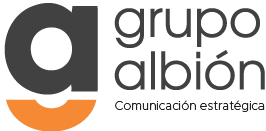 Tatiana QuinchaneguaTel. +57(1) 749 5495 - Cel. 314 2510067 tquinchanegua@grupoalbion.netSebastián AcevedoTel. +57(1) 286 0466 ext. 720 - Cel. 3016262506comunicaciones@mambogota.com